碎片功能在线编辑可在后台修改想要调取的数据，显示条数，排序等如：修改首页新闻显示条数，调取数据，排序碎片管理-->站点首页-->编辑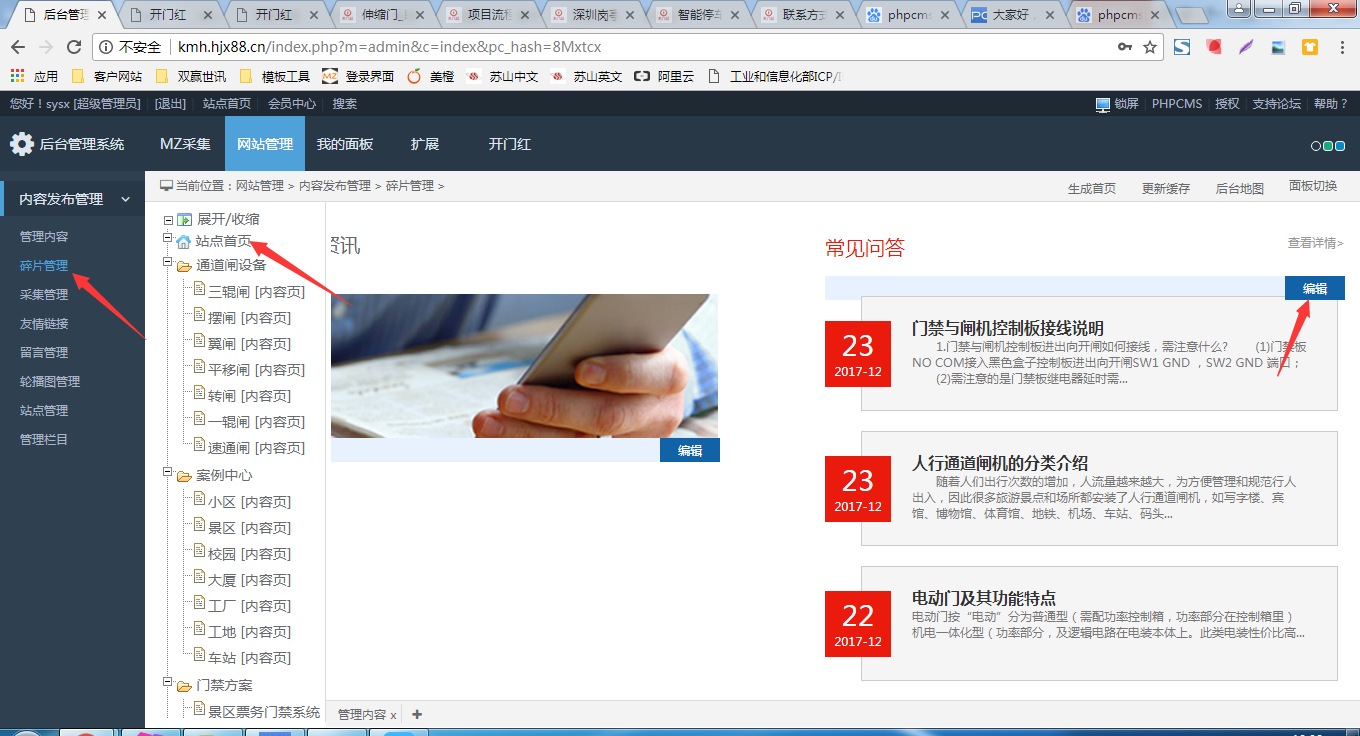 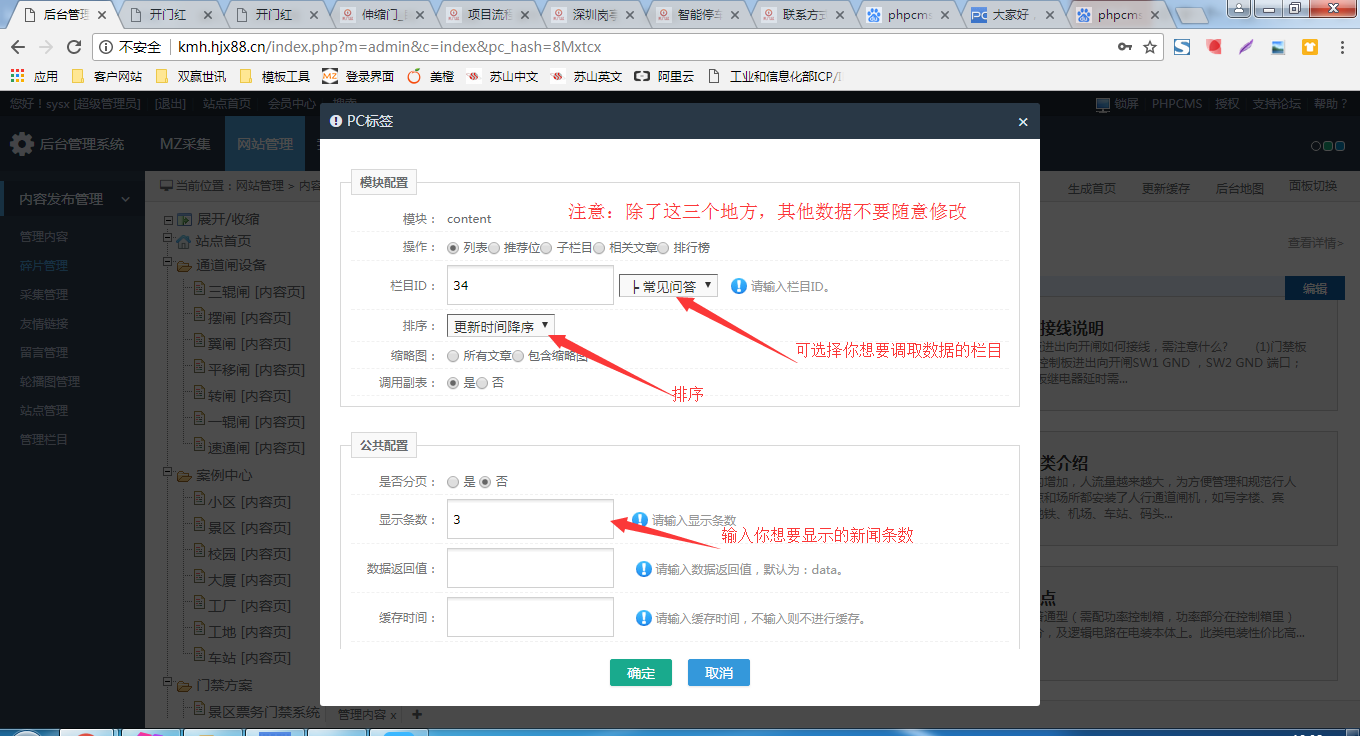 碎片功能添加商务通，商桥等第三方代码：碎片管理-->站点首页-->添加碎片（在页面最底部）1、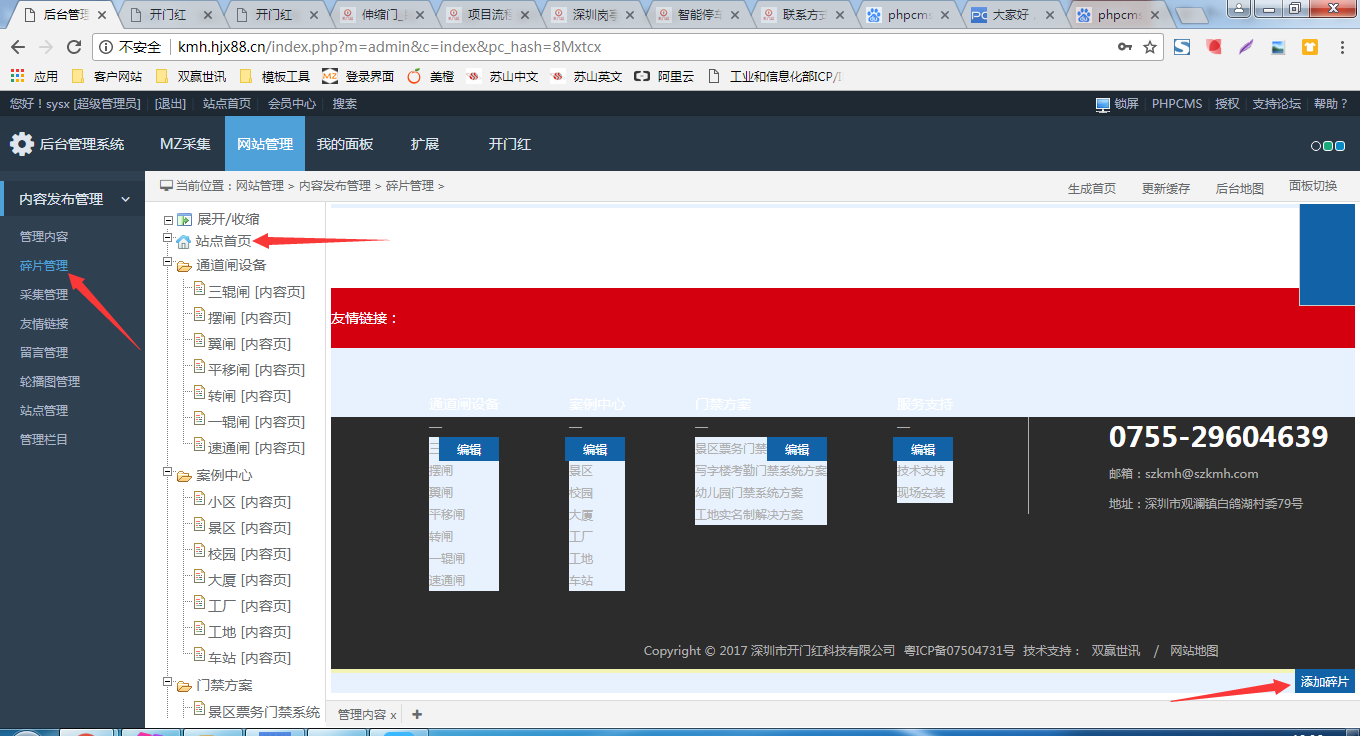 2、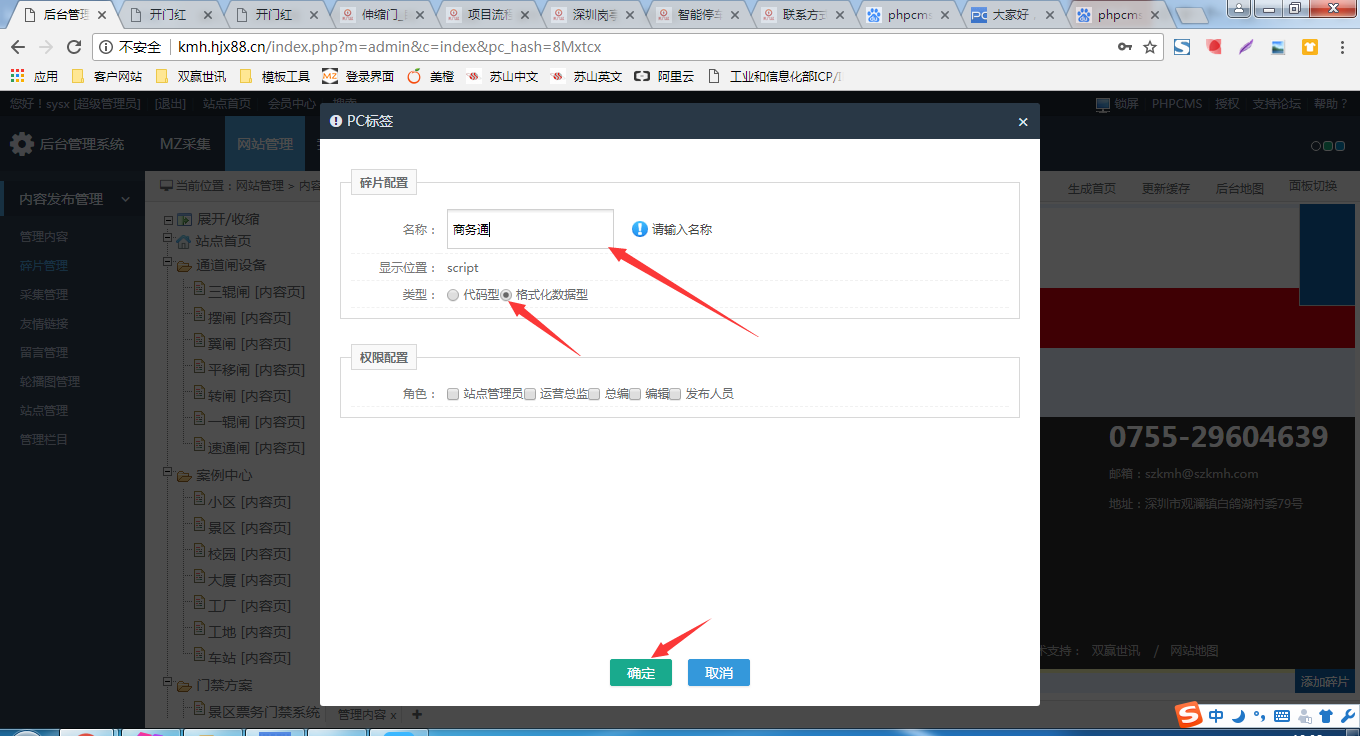 3、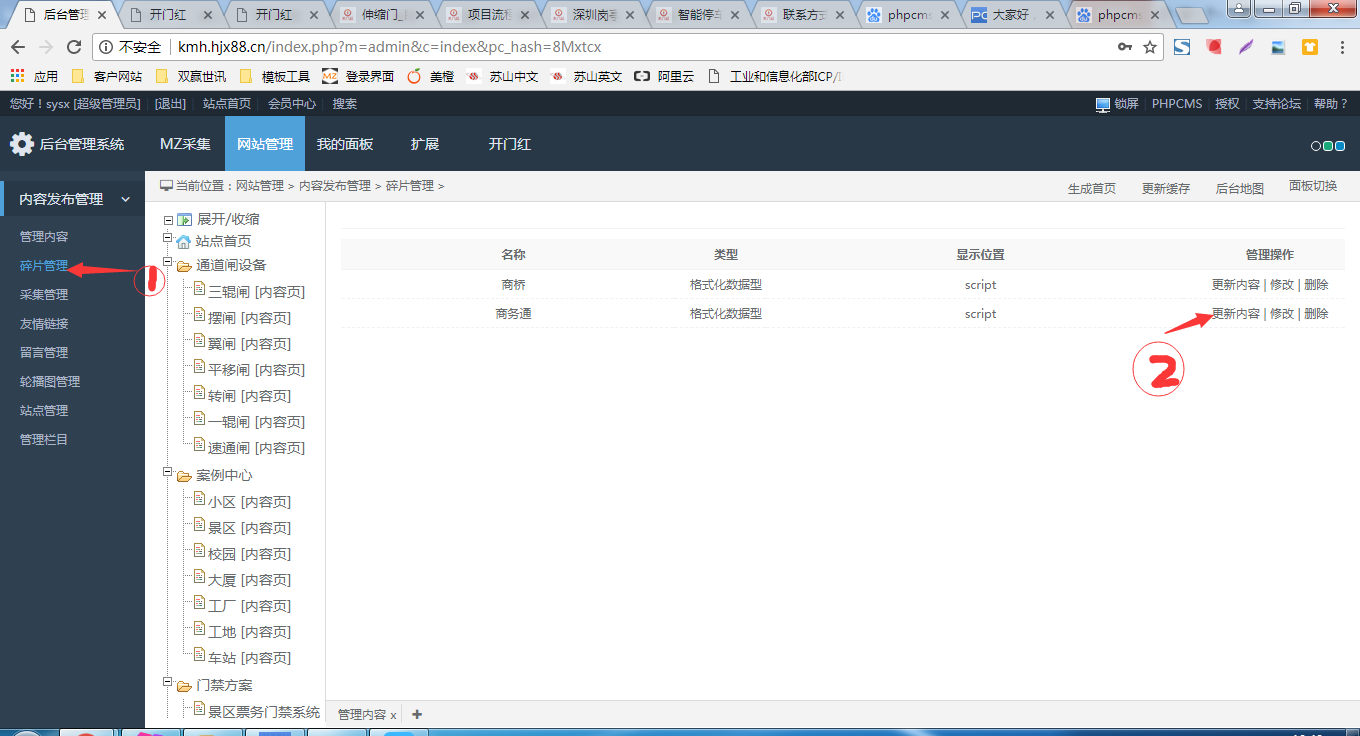 4、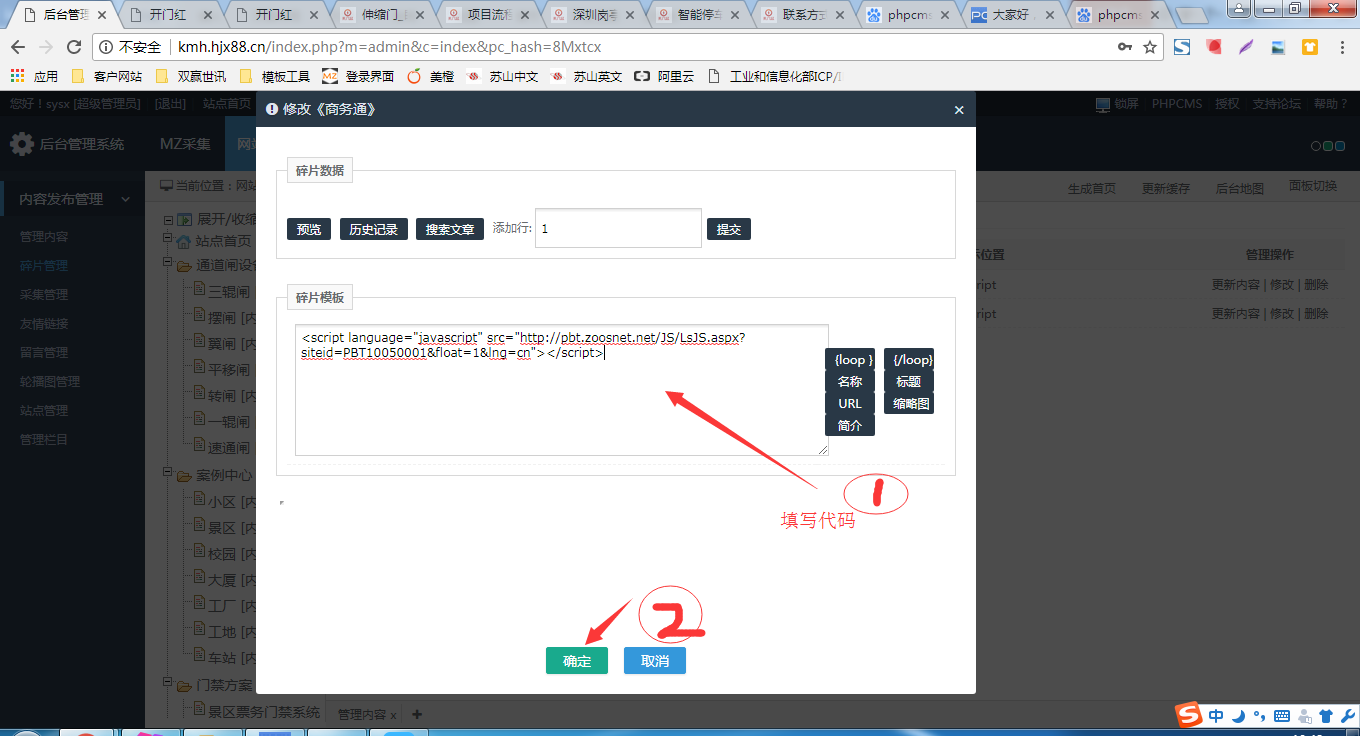 